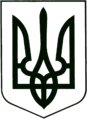 УКРАЇНА
МОГИЛІВ-ПОДІЛЬСЬКА МІСЬКА РАДА
ВІННИЦЬКОЇ ОБЛАСТІВИКОНАВЧИЙ КОМІТЕТ                                                           РІШЕННЯ №322Від 02.11.2021р.                                              м. Могилів-Подільський                                                                                                                                              Про внесення змін до рішення виконавчого комітету      Могилів-Подільської міської ради від 09.06.2021р. №171         З метою мобілізації надходжень до міського бюджету, керуючись підпунктом 1, пункту б) статті 28, Закону України «Про місцеве самоврядування в Україні»,-виконком міської ради ВИРІШИВ:1. Внести зміни до рішення виконавчого комітету Могилів-Подільської     міської ради від 09.06.2021 року №171, а саме, пункт 3 викласти в новій       редакції: «Встановити строк роботи комісії з 02.11.2021 року по     01.01.2022 року».2. Контроль за виконанням даного рішення покласти на першого заступника       міського голови Безмещука П.О..       Міський голова                                                        Геннадій ГЛУХМАНЮК